Publicado en Madrid el 09/10/2018 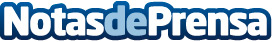 Pisos en el Norte de Madrid, un diamante para los inversoresLas localidades al Norte de la ciudad de Madrid, se posicionan como las más atractivas de cara a la inversión en el sector inmobiliarioDatos de contacto:PintoresMadrid.eu652953418Nota de prensa publicada en: https://www.notasdeprensa.es/pisos-en-el-norte-de-madrid-un-diamante-para Categorias: Inmobiliaria Interiorismo Madrid http://www.notasdeprensa.es